国際ロータリー第２７９０地区ロータリークラブ　各位　　　　　　　　　　　　　　　　　　　　　　　　　　　　　　　　2022年10月28日　　　　　　　　　　　　　　　　　　　　　　　　　　　　　　　ロータリー財団統括委員会　　　　　　　　　　　　　　　　　　　　　　　　　　　　　　　統括委員長　漆原　摂子清秋の候、ロータリアンの皆様にはご清栄のことと存します。さて、10月9日地区大会において多額のポリオ寄付をいただきありがとうございました。寄付額は、現金寄付138,710円 クーポンによる寄付146,500円 合計285,210円となりました。ユニセフによると経口ポリオワクチン10回分が180円となっています。今回の寄付は15,845回分のワクチンを購入することになり、15,845人の命を救うことにもなります。寄付金はロータリー財団ポリオ年次寄付とし地区として送金させていただきますが、クーポンによる寄付については、クラブ名にて送金させていただきました。最後に、皆様のロータリー財団へのご理解と協力に感謝いたします。　　　　　　　　　　　　　　　　　　　　　　　　　　　　　　　　　　　　　　以上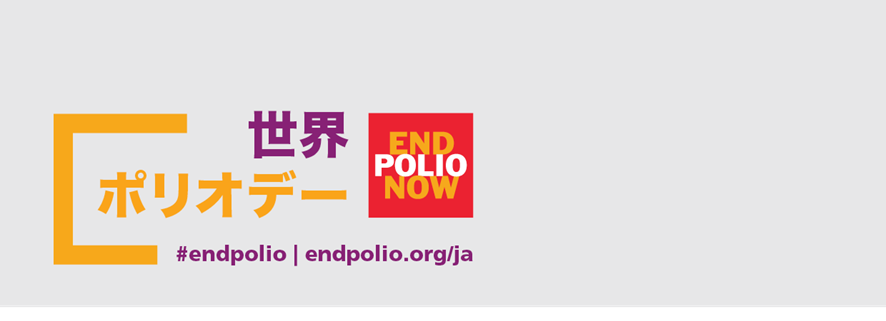 